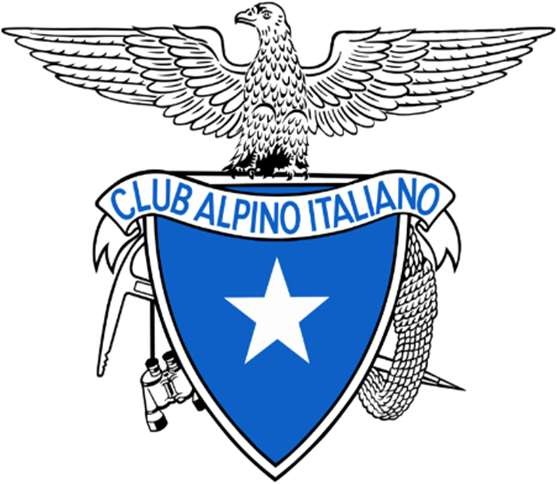 CLUB ALPINO ITALIANOSezione di FrosinoneCLUB ALPINO ITALIANOSezione di FrosinoneCLUB ALPINO ITALIANOSezione di FrosinoneCLUB ALPINO ITALIANOSezione di FrosinoneDOMENICA 27 FEBBRAIO 2022MONTAGNA SPACCATA – MONTE ORLANDO - MAUSOLEO DI PLANCO - GAETADOMENICA 27 FEBBRAIO 2022MONTAGNA SPACCATA – MONTE ORLANDO - MAUSOLEO DI PLANCO - GAETADOMENICA 27 FEBBRAIO 2022MONTAGNA SPACCATA – MONTE ORLANDO - MAUSOLEO DI PLANCO - GAETADOMENICA 27 FEBBRAIO 2022MONTAGNA SPACCATA – MONTE ORLANDO - MAUSOLEO DI PLANCO - GAETADOMENICA 27 FEBBRAIO 2022MONTAGNA SPACCATA – MONTE ORLANDO - MAUSOLEO DI PLANCO - GAETADOMENICA 27 FEBBRAIO 2022MONTAGNA SPACCATA – MONTE ORLANDO - MAUSOLEO DI PLANCO - GAETATIPO DI PERCORSOCATEGORIACATEGORIACATEGORIACATEGORIAMEZZO DI TRASPORTOTuristicoTTTTMezzi PropriRITROVO: ore 08,00 piazzale EuropaRITROVO: ore 08,00 piazzale EuropaRITROVO: ore 08,00 piazzale EuropaRITROVO: ore 08,00 piazzale EuropaRITROVO: ore 08,00 piazzale EuropaRITROVO: ore 08,00 piazzale Europa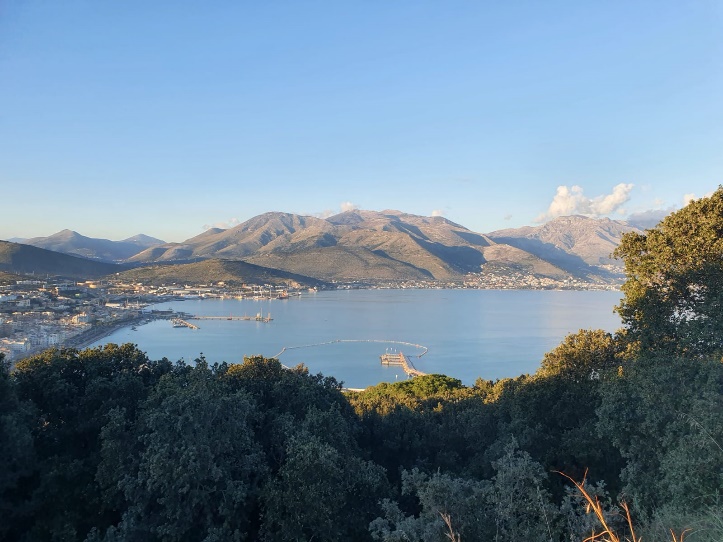 Il percorso inizia nei pressi del Santuario della SS.Trinità alla Montagna Spaccata. Alle spalle del santuario inizia il sentiero per Monte Orlando che costeggia le Polveriere Borboniche fino alla sommità dove si trova il Mausoleo Romano di Lucio Munazio Planco. La discesa costeggia le fortificazioni militari da cui si gode un panorama meraviglioso sul golfo. Il giro termina con una breve visita del centro storico medievale di Gaeta. 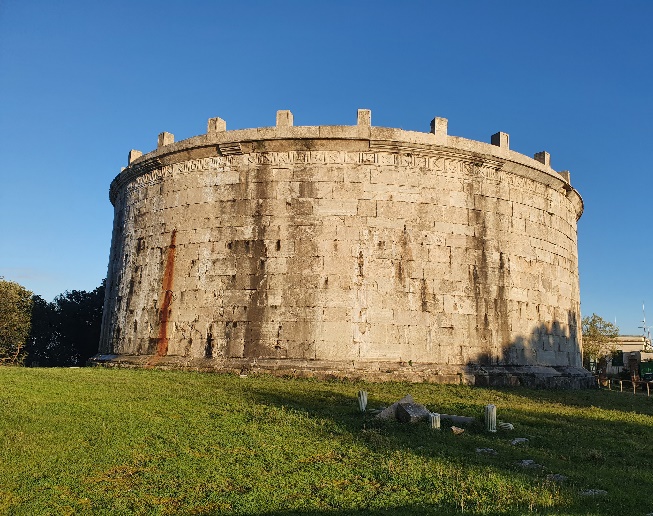 Il percorso inizia nei pressi del Santuario della SS.Trinità alla Montagna Spaccata. Alle spalle del santuario inizia il sentiero per Monte Orlando che costeggia le Polveriere Borboniche fino alla sommità dove si trova il Mausoleo Romano di Lucio Munazio Planco. La discesa costeggia le fortificazioni militari da cui si gode un panorama meraviglioso sul golfo. Il giro termina con una breve visita del centro storico medievale di Gaeta. DISLIVELLO SALITASVILUPPO LINEAREDISLIVELLODISCESALUNGHEZZA   E DURATALUNGHEZZA   E DURATAIl percorso inizia nei pressi del Santuario della SS.Trinità alla Montagna Spaccata. Alle spalle del santuario inizia il sentiero per Monte Orlando che costeggia le Polveriere Borboniche fino alla sommità dove si trova il Mausoleo Romano di Lucio Munazio Planco. La discesa costeggia le fortificazioni militari da cui si gode un panorama meraviglioso sul golfo. Il giro termina con una breve visita del centro storico medievale di Gaeta. Il percorso inizia nei pressi del Santuario della SS.Trinità alla Montagna Spaccata. Alle spalle del santuario inizia il sentiero per Monte Orlando che costeggia le Polveriere Borboniche fino alla sommità dove si trova il Mausoleo Romano di Lucio Munazio Planco. La discesa costeggia le fortificazioni militari da cui si gode un panorama meraviglioso sul golfo. Il giro termina con una breve visita del centro storico medievale di Gaeta. 171 m   171m4,5 km3 ore4,5 km3 oreIl percorso inizia nei pressi del Santuario della SS.Trinità alla Montagna Spaccata. Alle spalle del santuario inizia il sentiero per Monte Orlando che costeggia le Polveriere Borboniche fino alla sommità dove si trova il Mausoleo Romano di Lucio Munazio Planco. La discesa costeggia le fortificazioni militari da cui si gode un panorama meraviglioso sul golfo. Il giro termina con una breve visita del centro storico medievale di Gaeta. Il percorso inizia nei pressi del Santuario della SS.Trinità alla Montagna Spaccata. Alle spalle del santuario inizia il sentiero per Monte Orlando che costeggia le Polveriere Borboniche fino alla sommità dove si trova il Mausoleo Romano di Lucio Munazio Planco. La discesa costeggia le fortificazioni militari da cui si gode un panorama meraviglioso sul golfo. Il giro termina con una breve visita del centro storico medievale di Gaeta. EQUIPAGGIAMENTO PER ESCURSIONE: scarponi, guscio anti pioggia, strato termico, zaino giornaliero con borraccia, guanti, cappello, occhiali, pranzo al sacco, mascherina, gel disinfettante. Obbligo di green pass. EQUIPAGGIAMENTO PER ESCURSIONE: scarponi, guscio anti pioggia, strato termico, zaino giornaliero con borraccia, guanti, cappello, occhiali, pranzo al sacco, mascherina, gel disinfettante. Obbligo di green pass. EQUIPAGGIAMENTO PER ESCURSIONE: scarponi, guscio anti pioggia, strato termico, zaino giornaliero con borraccia, guanti, cappello, occhiali, pranzo al sacco, mascherina, gel disinfettante. Obbligo di green pass. EQUIPAGGIAMENTO PER ESCURSIONE: scarponi, guscio anti pioggia, strato termico, zaino giornaliero con borraccia, guanti, cappello, occhiali, pranzo al sacco, mascherina, gel disinfettante. Obbligo di green pass. EQUIPAGGIAMENTO PER ESCURSIONE: scarponi, guscio anti pioggia, strato termico, zaino giornaliero con borraccia, guanti, cappello, occhiali, pranzo al sacco, mascherina, gel disinfettante. Obbligo di green pass. EQUIPAGGIAMENTO PER ESCURSIONE: scarponi, guscio anti pioggia, strato termico, zaino giornaliero con borraccia, guanti, cappello, occhiali, pranzo al sacco, mascherina, gel disinfettante. Obbligo di green pass. ACCOMPAGNATORI :Carla Spaziani (3475741494) ACCOMPAGNATORI :Carla Spaziani (3475741494) ACCOMPAGNATORI :Carla Spaziani (3475741494) TERMINE ISCRIZIONE: VENERDI’ 25/02/2022TERMINE ISCRIZIONE: VENERDI’ 25/02/2022TERMINE ISCRIZIONE: VENERDI’ 25/02/2022